STEYR S-Fleet Portal for digitalisation of tractors, field and fleet operations starts 2020Instant activity and field records / Allows remote monitoring of machine location, fuel levels and more / Faster decision making with AgDNA / Easy data exchange with third parties / Best connectivity thanks to new partnershipsSt. Valentin, 10. November 2019Data exchange through the new STEYR S-Fleet portal boosts efficiency	The newly introduced S-Fleet portal allows STEYR tractor owners to further boost their efficiency of their arable production. Real-time data transfer via the mobile phone network allows data exchange to take place between the tractor, farm office or mobile device and also authorised parties on the other. This allows management decisions to be taken quickly and with confidence of success based on collected current and historical data. S-Fleet will be available for STEYR tractors that can be fitted with telematics technology, including the Expert CVT, all Profi models, Impuls CVT, Absolut CVT, CVT and Terrus CVT. The webportal has a user-friendly design. Existing machine fleets can be retrofitted with S-Fleet. Digitalize your tractorsBy digitalizing the tractor-data, owners can monitor and record their machine data through the web S-Fleet portal and optimize their efficiency. In the fleet section of the portal operators can visualize up to 40 machine data parameters such as engine hours, transmission and engine temperatures, engine speeds, fuel consumption via the web portal or the mobile app.  Besides that, customised notifications can be set via mail or sms, which allows a good overview of ongoing events. These notifications can be set for various values such as a certain operating temperature are exceeded as well as benefiting immediate and longer-term maintenance plans. The in real time gathered data is immediately available for analysis and can be monitored on the machines, computer, smartphone and tablet. A seven days history of engine hours and fuel consumption data is documented and made visible in the vehicle details section for all machines, using S-Fleet. This allows farmers to compare different machines by the same values. The hybrid view with a map and machine list gives a good overview of the entire fleet.Digitalize your FarmSTEYR parent company CNH Industrial has purchased farm management information system designer AgDNA.When linked with STEYR S-Fleet telematics, AgDNA’s specialist software, which coordinates and standardises data, mapping and analytical tools from different sources, allows mixed fleet owners to view everything in one place, helping make decision-making faster and more precise.The farm architecture section is organised in grower, farm, field and tasks. In this segment, it’s also possible to create activity and agronomic reports. Managers also have the option of granting data access to other parties, such as agronomists or to their agricultural machinery workshop for instance.Best connectivity thanks to new partnerships with DataConnect and AgrirouterPartnerships with DataConnect and Agrirouter allows STEYR customers with mixed fleet best connectivity and makes STEYR the most-open manufacturer in agriculture: Customer can share and access data where they want to.DataConnect provides manufacturer-independent cloud-to-cloud data management. Customers with mixed tractor brands such as Case IH, New Holland, John Deere or Claas can easily exchange all important machinery data, including current and historical machine location, fuel tank level, current working status and forward speed. Transmission of agronomic data is also being planned.DKE Agrirouter is a universal data transfer hub, that also includes STEYR among its other members like AGCO, Deutz-Fahr, Grimme, Horsch, Krone, Pöttinger and many more. Besides this there are also more than 20 data app providers connected who ensure further growing. Customers will benefit from DKE Agrirouter’s ability to link vehicles to services, providing a connectivity and data forwarding platform.***To find further information about STEYR tractors on the Internet, please visit www.steyr-traktoren.com For more than 70 years, STEYR has stood for top-notch technology from Austria and has specialised in the manufacture of tractors to the highest standards of quality, superlative comfort and great stable values. The STEYR model range never fails to impress with its technical innovations and its customer-oriented solutions. This guarantees optimum levels of productivity and economy in the farming, forestry and municipal sectors. The STEYR dealership network offers optimum local support to its customers.STEYR is a brand of CNH Industrial N.V., a leading global manufacturer of investment goods quoted on the New York Stock Exchange (NYSE:: CNHI) and on the Mercato Telematico Azionario at the Borsa Italiana (MI: CNHI). You can find further information about CNH Industrial online at www.cnhindustrial.com.To obtain further information, please contact:Romana RahoferTel: +43 7435 500 517Public Relations and Digital Officer STEYREmail: romana.rahofer@steyr-traktoren.com www.steyr-traktoren.com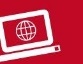 STEYR Media Centre 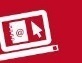 www.steyr-traktoren.com 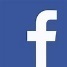 www.facebook.com 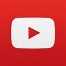 www.youtube.com 